PROCEDURY REAGOWANIA W PRZYPADKU WYSTĄPIENIA ZEWNĘTRZNYCH ZAGROŻEŃ FIZYCZNYCH W SZKOLE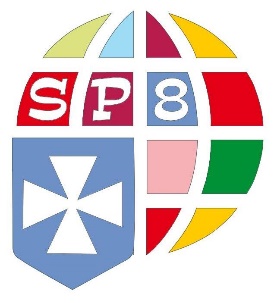 Nazwa Szkoły: Szkoła Podstawowa nr 8 w Rzeszowieadres: 35-225 Rzeszów, ul. A. Kopaczewskiego 2UPRAWNIENIA I ODPOWIEDZIALNOŚĆ OSÓB REALIZUJĄCYCH KONIECZNE DZIAŁANIA: Za uruchomienie i anulowanie danej procedury oraz kierowanie koniecznymi działaniami odpowiadają kolejno:dyrektor szkoły: mgr inż. Maciej Dziedzic tel. 17 748 2327.w przypadku jego nieobecności wicedyrektor: mgr Ewa Tarnowska tel. 17 748 2326w przypadku nieobecności ww. Sekretarz szkoły: tel. 17 748 2330Osobą odpowiedzialną za koordynację ewakuacji osób niepełnosprawnych ruchowo:mgr Alicja Przychodni tel. 17 748 2331, mgr Joanna Baran tel. 17 748 2330PODSTAWY PRAWNE URUCHOMIENIA PROCEDURY: Zarządzenie dyrektora nr…. z dnia ….. w sprawie wprowadzenia niniejszej procedury; Szanowni Rodzice, Uprzejmie informujemy, że od dnia 15 grudnia 2019 r. w Szkole Podstawowej nr 8 w Rzeszowie zacznie obowiązywać procedura przebywania Rodziców /Prawnych Opiekunów/ Członków Rodziny Ucznia oraz osób obcych na terenie szkoły. W trosce o bezpieczeństwo naszych uczniów powierzonych opiece szkoły, Rada Pedagogiczna w porozumieniu z przedstawicielami Rady Rodziców zatwierdziła zasady przebywania Rodziców /Prawnych Opiekunów/ Członków Rodziny Ucznia oraz osób obcych na terenie naszej szkoły.PROCEDURA PRZEBYWANIA OSÓB NA TERENIE SZKOŁYCEL PROCEDURY: Celem procedury jest określenie sposobu postępowania w przypadku przebywania Rodziców /Prawnych Opiekunów/ Członków Rodziny Ucznia oraz osób obcych na terenie szkoły.SPOSÓB POSTĘPOWANIA Każdy, kto nie jest aktualnie Uczniem, Nauczycielem, Pracownikiem szkoły lub Rodzicem/Prawnym Opiekunem/ Członkiem Rodziny Ucznia, a wchodzi na jej teren jest osobą obcą. Osoba taka jest zobowiązana przy wejściu do szkoły zgłosić na portierni chęć wejścia oraz wskazać pracownikowi szkoły cel swojej wizyty. Osoby obce nie mogą wchodzić na teren szkoły bez uzasadnionego ważnego powodu. Rodzice/ Prawni Opiekunowie/ Członkowie rodziny ucznia Szkoły Podstawowej nr 8 w Rzeszowie mogą przebywać na terenie szkoły tylko w szatni oraz w wyznaczonej do tego celu Strefie Rodzica, która znajduje się w holu głównym budynku. Osoba wchodząca na teren szkoły nie może zakłócać toku pracy szkoły.W okresie do 30 września danego roku szkolnego ustala się tzw. „okres adaptacyjny” w trakcie, którego Rodzice / Prawni Opiekunowie uczniów klas pierwszych mogą przebywać w budynku szkolnym w celu doprowadzenia dziecka do szatni, sali lekcyjnej lub świetlicy. Po tym okresie obowiązuje punkt 4. Na prośbę pracownika szkoły, nauczyciela osoba wchodząca do budynku może zostać poproszona o okazanie dokumentu tożsamości ze zdjęciem. Rodzice/ Prawni opiekunowie nie mogą zaglądać do sal lekcyjnych podczas trwania zajęć. Nauczyciel nie będzie przeprowadzał rozmów indywidualnych z Rodzicem/Prawnym Opiekunem w trakcie trwania lekcji, innych zajęć dodatkowych oraz w czasie przerw, gdy nauczyciel pełni dyżur na korytarzu.Rodzice/ Prawni Opiekunowie/ Członkowie rodziny oraz osoby obce mają zakaz wchodzenia na teren stołówki szkolnej oraz toalet dziecięcych. Mogą korzystać toalety w szatni. Rodzic/opiekun prawny nie może samodzielnie rozwiązywać konfliktów pomiędzy swoim dzieckiem a innym uczniem/uczniami. W celu zgłoszenia wystąpienia sytuacji konfliktowych należy skontaktować się z nauczycielem, wychowawcą klasy, pedagogiem szkolnym lub dyrektorem szkoły. Uczniowie przebywają na terenie szkoły i boiska tylko podczas zorganizowanych dla nich zajęć. Uczniowie mogą przebywać na terenie boiska szkolnego pod warunkiem, że nie odbywają się tam zajęcia sportowo-rekreacyjne (wyłącznie pod opieką osób dorosłych). Za bezpieczeństwo uczniów w czasie zajęć pozalekcyjnych organizowanych na terenie szkoły przez podmioty zewnętrzne odpowiadają organizatorzy tych zajęć. Rozmowy Rodziców/Prawnych Opiekunów z nauczycielem lub wychowawcą odbywają się podczas wyznaczonych konsultacji dla rodziców (pierwszy czwartek miesiąca, z wyjątkiem miesięcy, w których zaplanowane są spotkania dla rodziców) lub w terminie wcześniej uzgodnionym z nauczycielem lub wychowawcą podczas spotkań z rodzicami. W przypadkach uzasadnionych Rodzice/Prawni Opiekunowie mający potrzebę pilnego i nieumówionego wcześniej kontaktu z nauczycielem/wychowawcą mogą zgłosić się do sekretariatu szkoły. PROCEDURA POSTĘPOWANIA NA WYPADEK SKAŻENIA CHEMICZNEGO I BIOLOGICZNEGO SZKOŁYCEL PROCEDURY:Celem procedury jest określenie sposobu postępowania na wypadek skażenia chemicznego i biologicznego szkołyPODSTAWY PRAWNE URUCHOMIENIA PROCEDURY: Uchwała Rady Ministrów z dnia 9 grudnia 2014 r. w sprawie „Narodowego Programu Antyterrorystycznego na lata 2015–2019”; Ustawa z dnia 10 czerwca 2016 r. o działaniach antyterrorystycznych; Ustawa z dnia 17 lipca 2009 o zarządzaniu kryzysowym; Zarządzenie dyrektora nr…. z dnia ….. w sprawie wprowadzenia niniejszej procedury;  PRZEDMIOT I ZAKRES STOSOWANIA PROCEDURY: Procedura do zastosowania w przypadku skażenia substancją chemiczną lub biologiczną terenu szkoły oraz zagrożenia skażeniem ww. substancjami.Procedura dotyczy całości personelu szkoły oraz uczniów i innych osób przebywających w tym czasie na terenie szkoły.SPOSÓB POSTĘPOWANIA 1. Szkoła otrzymuje informację o możliwym skażeniu substancją chemiczną/biologiczną (np. telefon o zamiarze ataku), gdy nie nastąpiło skażenie wewnątrz szkoły: zaalarmować wszystkich przebywających na terenie szkoły, osoby przebywające na zewnątrz ewakuować do budynku szkoły (przemieszczając się pod wiatr oraz poprzecznie do kierunku wiatru),natychmiast po ogłoszeniu alarmu powiadomić odpowiednie służby (policja, straż pożarna, pogotowie ratunkowe kładąc szczególny nacisk na zawarcie w tym powiadomieniu informacji o charakterze potencjalnego ataku),w budynku - szkole, zamknąć i uszczelnić okna, drzwi, otwory wentylacyjne,w miarę możliwości gromadzić podręczne środki ratownicze i odtrutki (maski pyłowe, gazę, watę, kwas octowy, sok cytrynowy, oliwę jadalną, wodę, wodę utlenioną, mydło, olej parafinowy, środki pobudzające krążenie, spirytus do zmywania skóry),przygotować wilgotne tampony do ochrony dróg oddechowych, na wypadek przeniknięcia środka biologicznego lub chemicznych do wnętrza pomieszczeń (częsta zmiana tamponu lub nawilżanie go wodą zabezpiecza przed nadmiernym pochłanianiem substancji),powstrzymać się od picia, spożywania posiłków, palenia oraz prac wymagających dużego wysiłku,do chwili odwołania alarmu lub zarządzenia ewakuacji, nie wolno opuszczać uszczelnionych pomieszczeń, przebywać w pobliżu okien i innych otworów wentylacyjnych,oczekiwać na pojawienie się odpowiednich służb i postępować zgodnie z otrzymanymi od nich wytycznymi.2. Szkoła została skażona substancją chemiczną/biologiczną, a zagrożenie zostało wykryte natychmiast lub szybko po jego pojawieniu się:nie dotykać i nie wąchać podejrzanych przedmiotów, nie sprzątać proszku, nie ścierać cieczy,aby zapobiec rozprzestrzenianiu się substancji, przykryć ją np. kocem,pozamykać okna oraz drzwi i wyłączyć klimatyzację, nie dopuścić do przeciągów,opuścić pomieszczenie, w którym wykryto/stwierdzono obecność podejrzanej substancji i nie wpuszczać do niego innych osób,powiadomić administratora (dyrektor, zastępca dyrektora, osoba upoważniona),zaalarmować wszystkie osoby przebywające na terenie szkoły i ewakuować je w rejon ewakuacji, przemieszczając się pod wiatr oraz poprzecznie do kierunku wiatru (rejonów ewakuacji powinno być kilka, znajdujących się w różnych kierunkach od szkoły, gdyż nie znamy kierunku wiatru, z jakiego będzie wiał w czasie przedmiotowego zagrożenia, rejonem ewakuacji powinien być budynek/budynki a nie otwarta przestrzeń). Miejsca ewakuacji: Publiczne Przedszkole nr 12 przy ul. A. Kopaczewskiego, Wyższa Szkoła Informatyki i Zarządzania przy ul. Sucharskiego, Kościół Podwyższenia Krzyża przy ul. Krakowskiej, Stara Szwalnia przy ul. Okulickiego, sklep PSS Społem „Merkury” przy ul. W. Broniewskiego.natychmiast po ogłoszeniu ewakuacji powiadomić odpowiednie służby (policja, straż pożarna, pogotowie ratunkowe kładąc szczególny nacisk na zawarcie w tym powiadomieniu informacji o charakterze potencjalnego zagrożenia),jeśli miał miejsce kontakt z substancją, należy: umyć dokładnie ręce wodą i mydłem; zdjąć ubranie, które miało kontakt z podejrzaną substancją i włożyć do plastikowego worka,po kontakcie z substancją nie wolno: jeść, pić, palić do czasu uzyskania zgody odpowiednich służb (policja, straż pożarna, wyspecjalizowana jednostka zwalczania skażeń i zakażeń),w obiekcie – budynku, do którego nastąpiła ewakuacja zamknąć i uszczelnić okna, drzwi, otwory wentylacyjne,sporządzić listę osób, które miały kontakt z podejrzaną substancją albo znalazły się w odległości ok. 5 m od niej. Listę przekazać policji.w miarę możliwości gromadzić podręczne środki ratownicze i odtrutki (maski pyłowe, gazę, watę, kwas octowy, sok cytrynowy, oliwę jadalną, wodę, wodę utlenioną, mydło, olej parafinowy, środki pobudzające krążenie, spirytus do zmywania skóry),przygotować wilgotne tampony do ochrony dróg oddechowych, na wypadek przeniknięcia środków biologicznego lub chemicznych do wnętrza pomieszczeń (częsta zmiana tamponu lub nawilżanie go wodą zabezpiecza przed nadmiernym pochłanianiem substancji),powstrzymać się od picia, spożywania posiłków, palenia oraz prac wymagających dużego wysiłkuoczekiwać na pojawienie się odpowiednich służb i postępować zgodnie z otrzymanymi od nich wytycznymi.3. Szkoła została skażona substancją chemiczną/biologiczną, a zagrożenie zostało wykryte późno, np. gdy pojawiły się objawy reakcji na substancję lub/i ogniska zachorowań:nie dotykać i nie wąchać podejrzanych przedmiotów, nie sprzątać proszku, nie ścierać cieczy,powiadomić administratora (dyrektor, zastępca dyrektora, osoba upoważniona),aby zapobiec rozprzestrzenianiu się substancji, przykryć ją np. kocem,pozamykać okna oraz drzwi, nie dopuścić do przeciągów,opuścić pomieszczenie, w którym wykryto/stwierdzono obecność podejrzanej substancji i nie wpuszczać do niego innych osób,ogłosić alarm i ewakuować do wnętrza szkoły wszystkich uczniów, nauczycieli oraz pracowników znajdujących się w najbliższym otoczeniu szkoły, a wcześniej przebywających na terenie szkoły,natychmiast po ogłoszeniu alarmu powiadomić odpowiednie służby (policja, straż pożarna, pogotowie ratunkowe kładąc szczególny nacisk na zawarcie w tym powiadomieniu informacji o charakterze potencjalnego zagrożenia),w szkole zamknąć i uszczelnić okna, drzwi, otwory wentylacyjne, a budynek szkoły wraz ze wszystkimi obecnymi wewnątrz osobami odizolować od bezpośredniego otoczenia przygotowując się do ewentualnej kwarantanny,oczekiwać na pojawienie się odpowiednich służb i postępować zgodnie z otrzymanymi od nich wytycznymi.SPOSÓB PROWADZENIA EWAKUACJI: Ewakuację można przeprowadzić tylko na wyraźną komendę administratora i/lub odpowiednich służb oraz zgodnie z ich wskazówkami.  SPOSÓB ODCZYTYWANIA SYGNAŁÓW ALARMOWYCHewakuacja „3 x sygnał dźwiękowy (dzwonek 2-3 sekundy, przerwa 2-3 sekundy, dzwonek 2-3 sekundy, przerwa 2-3 sekundy, dzwonek 2-3 sekundy: … … …), Komunikat słowny: „Ewakuacja- skażenie”wejść i pozostać w budynku (sygnał ciągły przez 30 sekund).Komunikat słowny: „Wejść i pozostać w budynku”.TELEFONY ALARMOWETelefon alarmowy telefonów komórkowych 112Policja 997Straż Pożarna 998Pogotowie Ratunkowe 999 SPOSÓB POWIADAMIANIA SŁUŻB: Wybierz jeden z w/w numerów. Po zgłoszeniu się dyżurnego operatora danej służby podaj następujące informacje: rodzaj stwierdzonego zagrożenia nazwę i adres szkołyimię i nazwisko oraz pełnioną funkcjętelefon kontaktowyzrealizowane przedsięwzięciapotwierdź przyjęcie zgłoszenia i zapisz dane przyjmującego zgłoszenieSPOSÓB POSTĘPOWANIA Z UCZNIAMI NIEPEŁNOSPRAWNYMI RUCHOWOOsoby odpowiedzialne za opiekę na osobami niepełnosprawnymi dbają o zachowanie się przez dzieci zgodnie z potrzebami danej sytuacji. W przypadku konieczności ewakuacji zapewniają pomoc zgodnie z wcześniejszymi ustaleniami. ZARZĄDZANIE NA WYPADEK SYTUACJI KRYZYSOWEJCzynnościami realizowanymi w trakcie procedury kieruje dyrektor placówki, wicedyrektor lub osoba przez niego wyznaczona. OBOWIĄZKI PRACOWNIKÓW: Zapoznać się z czynnościami realizowanymi w trakcie uruchamiania procedury.Brać udział w treningach i szkoleniach z zakresu stosowania procedury.Znać sygnał uruchamiający procedurę.Mieć zapisane numery telefonów osób odpowiedzialnych za uruchomienie procedury i koordynację ewakuacji osób niepełnosprawnych.Znać swoje zadania na wypadek uruchomienia procedury.Znać miejsce ewakuacji.Szkolić uczniów w zakresie postępowania na wypadek uruchomienia procedury.Stosować się do poleceń osoby zarządzającej sytuacja kryzysową. PROCEDURA POSTĘPOWANIA NA WYPADEK PODŁOŻENIA ŁADUNKU WYBUCHOWEGO CEL PROCEDURY:Celem procedury jest określenie sposobu postępowania na wypadek podłożenia ładunku wybuchowego lub stwierdzenia podejrzanego pakunku w szkole. PODSTAWY PRAWNE URUCHOMIENIA PROCEDURY: Uchwała Rady Ministrów z dnia 9 grudnia 2014 r. w sprawie „Narodowego Programu Antyterrorystycznego na lata 2015–2019”; Ustawa z dnia 10 czerwca 2016 r. o działaniach antyterrorystycznych; Ustawa z dnia 17 lipca 2009 o zarządzaniu kryzysowym; Zarządzenie dyrektora nr…. z dnia ….. w sprawie wprowadzenia niniejszej procedury; PRZEDMIOT I ZAKRES STOSOWANIA PROCEDURY: Procedura do zastosowania w przypadku stwierdzenia obecności podejrzanego pakunku lub otrzymania informacji o podłożeniu ładunku wybuchowego.Procedura dotyczy całości personelu szkoły oraz uczniów i innych osób.SPOSÓB POSTĘPOWANIA 1. Podłożenie ładunku wybuchowego lub stwierdzenie podejrzanego pakunku. otrzymanie informacji o podłożeniu ładunku wybuchowegoProwadząc rozmowę z osobą informującą o podłożeniu ładunku wybuchowego zapamiętaj jak największą ilość szczegółów(uzyskane informacje/szczegóły mogą być istotne dla policji dla identyfikacji sprawcy alarmu)Zapisz natychmiast wszystkie uzyskane lub zapamiętane informacje.(w przypadku stresującej sytuacji po pewnym czasie możesz mieć problemy z przypomnieniem sobie istotnych informacji).Poinformuj niezwłocznie o otrzymaniu zgłoszenia osobę odpowiedzialną za uruchomienie procedury (osoba odpowiedzialna może zarządzić ewakuację całości personelu szkoły) Po usłyszeniu sygnału o podłożeniu ładunku wybuchowego rozpocznij ewakuację zgodnie z planem ewakuacji(ewakuacja musi być rozpoczęta niezwłocznie po ogłoszeniu odpowiedniego sygnału. Ewakuacja ma na celu ochronę personelu przed skutkami ewentualnej eksplozji ładunku) Nie używaj telefonu komórkowego(eksplozja ładunku może zostać zainicjowana falami emitowanymi przez telefon komórkowy)Sprawdź, jeżeli możesz, czy w klasie pozostały przedmioty, które nie należą do jej wyposażenia(stwierdzenie obecności nieznanego przedmiotu w klasie może przyspieszyć akcje policji i zminimalizować skutki ewentualnej eksplozji)Bezwzględnie wykonuj polecenia osoby kierującej sytuacją kryzysową lub funkcjonariuszy służb(w trakcie uruchomienia procedury niezbędna jest dyscyplina i niezwłoczne wykonywanie wszystkich poleceń osoby kierującej sytuacja kryzysową).W miejscu ewakuacji policz wszystkie dzieci i poinformuj osobę odpowiedzialną za kierowanie działaniami kryzysowymi (szybkie sprawdzenie obecności wszystkich dzieci, ułatwi zakończenie ewakuacji całości personelu szkoły).Po ustąpieniu zagrożenia i zakończeniu akcji poinformuj rodziców o miejscu odbioru dzieci i drodze dojazdu(informacja ta pozwoli rodzicom na sprawny odbiór dzieci)stwierdzenie podejrzanego pakunkuOdizoluj miejsce znajdowania się podejrzanego pakunku (należy założyć, że podejrzany pakunek jest ładunkiem wybuchowym, dopóki taka ewentualność nie zostanie wykluczona)Nie dotykaj, nie otwieraj i nie przesuwaj podejrzanego pakunku(w przypadku ładunku wybuchowego może on eksplodować w trakcie próby manipulowania)Okryj pakunek w przypadku stwierdzenia wydobywania się z niego innej substancji (tylko jeżeli czas na to pozwala)(okrycie pakunku w przypadku wycieku nieznanej substancji może ograniczyć rozprzestrzenianie się substancji)Poinformuj o stwierdzeniu pakunku osobę odpowiedzialną za uruchomienie procedury(osoba odpowiedzialna może zarządzić ewakuację całości personelu szkoły) Po usłyszeniu sygnału o podłożeniu ładunku wybuchowego rozpocznij ewakuację zgodnie z planem ewakuacji(ewakuacja musi być rozpoczęta niezwłocznie po ogłoszeniu odpowiedniego sygnału. Ewakuacja ma na celu ochronę personelu przed skutkami ewentualnej eksplozji ładunku) Nie używaj telefonu komórkowego(eksplozja ładunku może zostać zainicjowana falami emitowanymi przez telefon komórkowy)Bezwzględnie wykonuj polecenia osoby kierującej sytuacją kryzysową lub funkcjonariuszy służb(w trakcie uruchomienia procedury niezbędna jest dyscyplina i niezwłoczne wykonywanie wszystkich poleceń osoby kierującej sytuacja kryzysową)W miejscu ewakuacji policz wszystkie dzieci i poinformuj osobę odpowiedzialną za kierowanie działaniami kryzysowymi (szybkie sprawdzenie obecności wszystkich dzieci, ułatwi zakończenie ewakuacji całości personelu szkoły)Po ustąpieniu zagrożenia i zakończeniu akcji poinformuj rodziców o miejscu odbioru dzieci i drodze dojazdu(informacja ta pozwoli rodzicom na sprawny odbiór dzieci) SPOSÓB PROWADZENIA EWAKUACJI: podczas zajęćSprawdź, czy wszyscy uczniowie są w klasie.Ustaw uczniów w parach na trasie wyjścia do drzwi.Osoby niepełnosprawne poproś do przodu.Przepuścić przed osobą niepełnosprawną ruchowo strumień ewakuowanych.Zabierz listę dzieci z telefonami do rodziców/prawnych opiekunów.Wyprowadź uczniów drogami ewakuacyjnymi na wyznaczone miejsce ewakuacji (minimum 150 metrów od strefy zagrożenia).Sprawdzić, czy wszyscy uczniowie doszli do wyznaczonego miejsca. Po drodze informuj zagrożeniu jak najwięcej osób znajdujących się w strefie zagrożenia lub kierujących się w jej stronę. podczas przerwyZgromadź uczniów znajdujących się w rejonie twojego przebywania.Pozostali nauczyciele ustawiają się w wyznaczonych rejonach szkoły zgodnie 
z wcześniej opracowanym planem i gromadzą uczniów.Ustaw uczniów w parach i opuść zagrożony teren drogami ewakuacyjnymi, udając się na wyznaczone miejsce ewakuacji.W miejscu ewakuacji podziel uczniów na grupy klasowe/świetlicowe i in. oraz sprawdź obecność wszystkich uczniów.SPOSÓB ODCZYTYWANIA SYGNAŁÓW ALARMOWYCHInicjacja procedury: „3 x sygnał dźwiękowy (dzwonek 2-3 sekundy, przerwa2-3 sekundy, dzwonek 2-3 sekundy, przerwa2-3 sekundy, dzwonek2-3 sekundy: … … …), Komunikat słowny: „Ewakuacja-ładunek wybuchowy” TELEFONY ALARMOWEPolicja 997Telefon alarmowy telefonów komórkowych 112 Pogotowie Ratunkowe 999Straż Pożarna 998SPOSÓB POWIADAMIANIA SŁUŻB: Wybierz jeden z w/w numerów. Po zgłoszeniu się dyżurnego operatora danej służby podaj następujące informacje: rodzaj stwierdzonego zagrożenia lub treść otrzymanej informacjinazwę i adres szkołyimię i nazwisko oraz pełnioną funkcjętelefon kontaktowyzrealizowane przedsięwzięciapotwierdź przyjęcie zgłoszenia i zapisz dane przyjmującego zgłoszenieSPOSÓB POSTĘPOWANIA Z UCZNIAMI NIEPEŁNOSPRAWNYMI RUCHOWOOsoby odpowiedzialne za opiekę nad uczniami niepełnosprawnymi dbają o zachowanie się przez dzieci zgodnie z potrzebami danej sytuacji. W przypadku konieczności ewakuacji zapewniają pomoc zgodnie z wcześniejszymi ustaleniami. ZARZĄDZANIE NA WYPADEK SYTUACJI KRYZYSOWEJCzynnościami realizowanymi w trakcie procedury kieruje dyrektor placówki, wicedyrektor lub osoba przez niego wyznaczona. OBOWIĄZKI PRACOWNIKÓW: Zapoznać się z czynnościami realizowanymi w trakcie uruchamiania procedury.Brać udział w treningach i szkoleniach z zakresu stosowania procedury.Znać sygnał uruchamiający procedurę.Mieć zapisane numery telefonów osób odpowiedzialnych za uruchomienie procedury i koordynację ewakuacji osób niepełnosprawnych.Znać swoje zadania na wypadek uruchomienia procedury.Znać miejsce ewakuacji.Szkolić uczniów w zakresie postępowania na wypadek uruchomienia procedury.Stosować się do poleceń osoby zarządzającej sytuacja kryzysową. PROCEDURA POSTĘPOWANIA NA WYPADEK WTARGNIĘCIA NAPASTNIKA DO SZKOŁYCEL PROCEDURY:Celem procedury jest określenie sposobu postępowania na wypadek wtargnięcia do szkoły napastnika z niebezpiecznym narzędziem lub bronią. PODSTAWY PRAWNE URUCHOMIENIA PROCEDURY: Uchwała Rady Ministrów z dnia 9 grudnia 2014 r. w sprawie „Narodowego Programu Antyterrorystycznego na lata 2015–2019”; Ustawa z dnia 10 czerwca 2016 r. o działaniach antyterrorystycznych; Ustawa z dnia 17 lipca 2009 o zarządzaniu kryzysowym; Zarządzenie dyrektora nr…. z dnia ….. w sprawie wprowadzenia niniejszej procedury; PRZEDMIOT I ZAKRES STOSOWANIA PROCEDURY: Procedura do zastosowania w przypadku stwierdzenia obecności na terenie szkoły napastnika z bronią lub niebezpiecznym narzędziem.Procedura dotyczy całości personelu szkoły oraz uczniów i innych osób przebywających na terenie szkoły. SPOSÓB POSTĘPOWANIA 1. Wtargnięcie napastnika z niebezpiecznym narzędziem lub bronią, który strzela do osób znajdujących się na korytarzu i w salach lekcyjnych, tzw. aktywny strzelec.Jeżeli nie miałeś szansy na ucieczkę, ukryj się, zamknij drzwi na klucz (zabarykaduj się). (szybkie zamknięcie drzwi może uniemożliwić napastnikowi wejście do pomieszczenia i zabicie kolejnych osób)Wycisz i uspokój uczniów.(wszelkie dźwięki wydostające się z sal lekcyjnych mogą spowodować próbę wejścia napastnika do pomieszczenia lub ostrzelanie sali lekcyjnej przez drzwi czy ścianę) Zaopiekuj się uczniami, którzy potrzebują pomocy. (należy zwrócić szczególną uwagę na dzieci, które specyficznie reagują na stres i mogą mieć problemy z opanowaniem emocji).Każ bezwzględnie wyciszyć, wyłączyć telefony. (niespodziewane sygnały telefonów mogą zdradzić obecność osób wewnątrz zamkniętych pomieszczeń i zachęcić napastnika do wejścia) Poinformuj policję wysyłając informację tekstową - SMS o zaistniałej sytuacji(w przypadku wtargnięcia napastnika do szkoły niezbędnym jest natychmiastowe przekazanie informacji do sił bezpieczeństwa - policja)Zasłoń okno, zgaś światło. (należy zaciemnić salę, aby utrudnić obserwację osób zabarykadowanych w salach lekcyjnych przez osoby współpracujące z napastnikami, a znajdujące się na zewnątrz obiektu szkolnego)Nie przemieszczaj się. (przemieszczanie się może powodować dźwięki lub cień, który może zostać zauważony przez napastników)Bądź poniżej linii okien, zejdź ze światła drzwi. (przebywanie w świetle drzwi rzuca cień i może zostać zauważone przez napastników)Zejdź z linii strzału, połóż się na podłodze. (z reguły napastnicy strzelają na wysokości około 1 do 1,5 m. Strzały z broni palnej bez problemu penetrują drzwi i mogą zabić osoby znajdujące się wewnątrz)Jeżeli padną strzały, nie krzycz.(napastnicy oddając na ślepo strzały przez zamknięte drzwi chcą sprowokować krzyki przerażonych osób i upewnić się czy w salach rzeczywiście nikogo nie ma)Nie otwieraj nikomu drzwi. (interweniujące oddziały policji w przypadku takiej konieczności same otworzą drzwi. Napastnicy mogą zmusić osoby funkcyjne do przekazania komunikatu, który ma spowodować otwarcie drzwi)W przypadku wtargnięcia napastnika do pomieszczenia podejmij walkę, która może być ostatnią szansą na uratowanie życia.(w sytuacji obecności aktywnego strzelca jego celem jest zabicie jak największej liczby ludzi. W takiej sytuacji podjęcie walki może dać jedyną szansę na uratowanie życia). 2. Bezpośredni kontakt z napastnikami, którzy dążą do przejęcia kontroli nad szkołą. Wykonuj bezwzględnie polecenia napastnika(wszelkie próby oporu mogą być uznane przez napastników jako akt agresji i zakończyć się śmiercią zakładników) Na żądanie terrorystów oddaj im przedmioty osobiste, np.: telefon (wszelkie próby oszukania napastników mogą zakończyć się śmiercią osoby oszukującej)Poinformuj, że nie możesz wykonać jakiegoś polecenia.(w takim przypadku ewentualne niewykonanie polecenia napastników nie zostanie potraktowane jako próba oporu)  Nie patrz terrorystom w oczy, unikaj kontaktu wzrokowego.(w takiej sytuacji patrzenie w oczy może zostać uznane za akt prowokacji i agresji) Nigdy nie odwracaj się plecami do napastnika.(odwracanie plecami może zostać uznane jako akt agresji czy lekceważenia, utrudnia także orientację w sytuacji) Nie zwracaj na siebie uwagi.(nie zwracanie na siebie uwagi może zwiększyć szansę na uratowanie życia w przypadku gdy zamachowcy zdecydują się zabić kogoś dla przykładu)Nie lekceważ napastnika i nie bądź agresywny.(brak szacunku i agresja mogą zostać ukarane przez zamachowców) Nie oszukuj terrorysty.(oszustwo może zostać potraktowane jako brak szacunku czy agresji i zostać ukarane) Uspokój uczniów, zawsze zwracaj się do nich po imieniu. (zwracanie się do uczniów po imieniu pozwala na ich spersonalizowanie, co może spowodować lepsze ich traktowanie przez zamachowców) Poinformuj napastnika o uczniach ze schorzeniami.(wiedza ta w konsekwencji obniży agresję ze strony zamachowców wobec dzieci, których zachowanie odstaje od reszty) Pytaj zawsze o pozwolenie, np. gdy chcesz się zwrócić do uczniów.(każda aktywność podjęta bez zgody zamachowców może zostać potraktowana jako akt oporu czy agresji i w konsekwencji ukarana) Zawsze korzystaj z dobrej woli terrorysty.(nigdy nie wiadomo kiedy kolejny raz będziemy mogli napić się czy zjeść posiłek) 3. W przypadku działań antyterrorystycznych Nie uciekaj z miejsca zdarzenia, nie wykonuj gwałtownych ruchów – możesz zostać uznany za terrorystę.(policja w trakcie operacji odbijania zakładników nie jest w stanie odróżnić napastników od ofiar)Nie próbuj pomagać służbom ratowniczym, dyskutować z nimi. (próba pomocy siłom bezpieczeństwa bez ich wyraźnej zgody czy prośby może zostać potraktowane jako akt agresji) Połóż się na podłodze, trzymaj ręce z otwartymi dłońmi najlepiej na wysokości głowy. (taka pozycja pozwala widzieć ewentualne niebezpieczne narzędzia będące w posiadaniu zamachowców, którzy wtopili się w szeregi zakładników) Słuchaj poleceń i instrukcji grupy antyterrorystycznej, poddawaj się jej działaniom. (postawa taka ułatwia działania policji, a także identyfikację zamachowców, którzy próbują się wtopić w szeregi napastników) Nie trzyj oczu w przypadku użycia gazów łzawiących. (tarcie oczu tylko pogarsza skutki użycia gazu łzawiącego) Pytaj o pozwolenie zaopiekowania się swoimi uczniami.(wszelkie samowolne działania mogą zostać potraktowane jako akt agresji i mogą utrudnić akcję ratunkową)Odpowiadaj na pytania funkcjonariuszy. (policja zbiera kluczowe informacje mające się przyczynić do skutecznej akcji uwolnienia zakładników i identyfikacji zamachowców)Bądź przygotowany na traktowanie ciebie jako potencjalnego terrorysty dopóki twoja tożsamość nie zostanie potwierdzona. (w pierwszej fazie operacji odbijania zakładników policja nie jest w stanie odróżnić zakładników od napastników, którzy często próbują się wtapiać w tłum i uciec z miejsca ataku)Po wydaniu polecenia wyjścia – opuść pomieszczenie jak najszybciej, oddal się we wskazanym kierunku. (w przypadku interwencji sił bezpieczeństwa należy wykonać polecenia dokładnie tak jak tego chcą siły interwencyjne)Nie zatrzymuj się dla zabrania rzeczy osobistych, zawsze istnieje ryzyko wybuchu lub pożaru. (najważniejsze jest uratowanie życia i zdrowia, a dopiero później ratowanie dóbr materialnych)SPOSÓB PROWADZENIA EWAKUACJI: Ewakuację można przeprowadzić tylko na wyraźną komendę sił interweniujących i zgodnie z ich wskazówkami. SPOSÓB ODCZYTYWANIA SYGNAŁÓW ALARMOWYCH„sygnał dźwiękowy ciągły” Komunikat słowny: „Barykadowanie się w pomieszczeniach”  TELEFONY ALARMOWEPolicja 997Telefon alarmowy telefonów komórkowych 112 Pogotowie Ratunkowe 999Straż Pożarna 998SPOSÓB POWIADAMIANIA SŁUŻB: Wybierz jeden z w/w numerów. Po zgłoszeniu się dyżurnego operatora danej służby podaj następujące informacje: nazwę i adres szkołyrodzaj stwierdzonego zagrożenia imię i nazwisko oraz pełnioną funkcjętelefon kontaktowyzrealizowane przedsięwzięciapotwierdź przyjęcie zgłoszenia i zapisz dane przyjmującego zgłoszenie SPOSÓB POSTĘPOWANIA Z UCZNIAMI NIEPEŁNOSPRAWNYMI RUCHOWOOsoby odpowiedzialne za opiekę nad uczniami niepełnosprawnymi dbają o zachowanie się przez dzieci zgodnie z potrzebami danej sytuacji. W przypadku konieczności ewakuacji zapewniają pomoc zgodnie z wcześniejszymi ustaleniami.  ZARZĄDZANIE NA WYPADEK SYTUACJI KRYZYSOWEJCzynnościami realizowanymi w trakcie procedury kieruje dyrektor placówki, wicedyrektor lub osoba przez niego wyznaczona. OBOWIĄZKI PRACOWNIKÓW: Zapoznać się z czynnościami realizowanymi w trakcie uruchamiania procedury.Brać udział w treningach i szkoleniach z zakresu stosowania procedury.Znać sygnał uruchamiający procedurę.Mieć zapisane numery telefonów osób odpowiedzialnych za uruchomienie procedury 
i koordynację ewakuacji osób niepełnosprawnych.Znać swoje zadania na wypadek uruchomienia procedury.Znać miejsce ewakuacji.Szkolić uczniów w zakresie postępowania na wypadek uruchomienia procedury.Stosować się do poleceń osoby zarządzającej sytuacja kryzysową. 